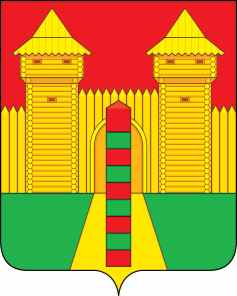 АДМИНИСТРАЦИЯ  МУНИЦИПАЛЬНОГО  ОБРАЗОВАНИЯ «ШУМЯЧСКИЙ   РАЙОН» СМОЛЕНСКОЙ  ОБЛАСТИПОСТАНОВЛЕНИЕот 21.05.2024г. № 252          п. ШумячиВ целях организации деятельности по реализации полномочий органов местного самоуправления в области противодействия терроризму на территории муниципального образования «Шумячский район» Смоленской области, предусмотренных статьей 5.2  Федерального закона от 6 марта 2006 г. № 35-Ф3 «О противодействии терроризму», а также координации деятельности структурных подразделений Администрации муниципального образования «Шумячский район» Смоленской области, организаций и учреждений расположенных или осуществляющих свою деятельность на территории муниципального образования,  Администрация муниципального образования «Шумячский район» Смоленской области  П О С Т А Н О В Л Я Е Т:1.	Утвердить прилагаемый персональный состав антитеррористической комиссии муниципального образования «Шумячский район» Смоленской области.2.	Признать утратившим силу постановление Администрации муниципального образования «Шумячский район» Смоленской области от 26.10.2022 года № 488 «Об утверждении персонального состава антитеррористической комиссии муниципального образования  «Шумячский район» Смоленской области».3. Контроль за исполнением данного постановления оставляю за собой.Глава муниципального  образования «Шумячский район»  Смоленской области                                         Д.А. Каменев                                                                                      УТВЕРЖДЕНпостановлением Администрации  муниципального образования «Шумячский район» Смоленской областиот 21.05.2024г. № 252Персональный составантитеррористической комиссии муниципальногообразования «Шумячский район» Смоленской области.Об  утверждении персонального состава  антитеррористической комиссии муниципального образования «Шумячский район» Смоленской областиКаменевДмитрий Анатольевич-Глава муниципального образования «Шумячский район» Смоленской области, председатель комиссии;ДмитриеваНаталья Михайловна-заместитель Главы муниципального образования «Шумячский район» Смоленской области, заместитель председателя комиссии;Журкович Алексей Викторович-главный специалист сектора по делам ГО и ЧС  Администрации муниципального образования «Шумячский район» Смоленской области, секретарь комиссии.Членыкомиссии:Гавриков Николай Николаевич -начальник 51 ПЧ ОФПС «ГПС ГУ МЧС России по Смоленской области» (по согласованию);УдалойДенис Владимирович-начальник пункта полиции по Шумячскому району межмуниципального отдела МВД «Рославльский» (по согласованию);СмольяновКирилл Дмитриевич-сотрудник отдела в г. Десногорске УФСБ России по Смоленской области  (по согласованию);СидоренковАндрей Борисович-представитель Шумячского районного Совета депутатов;УсовАндрей Алексеевич-начальник ПЦО Рославльского ОВО – филиала ФГКУ  «УВО ВНГ РФ по Смоленской области» (по согласованию).